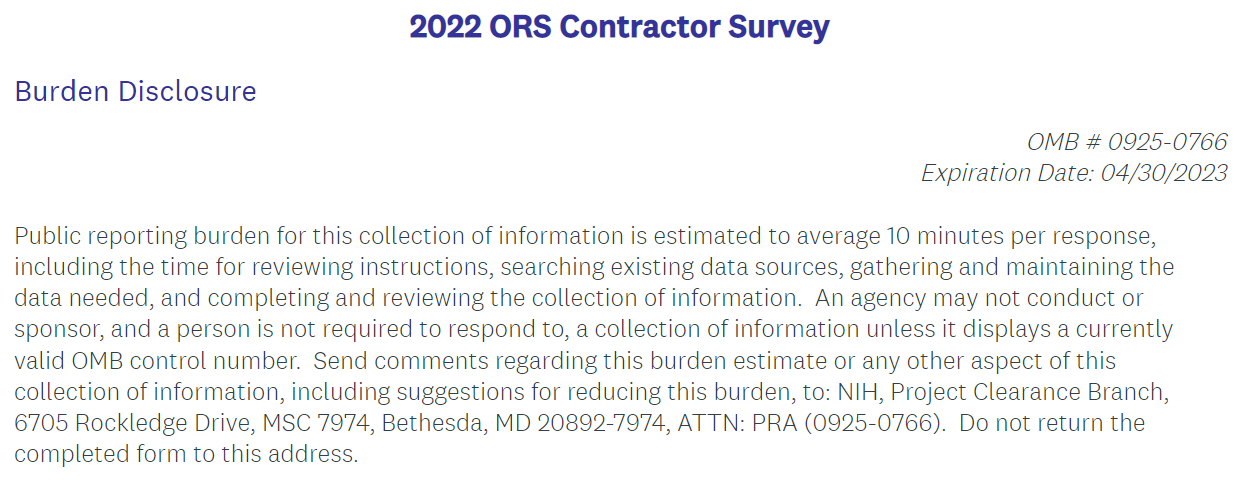 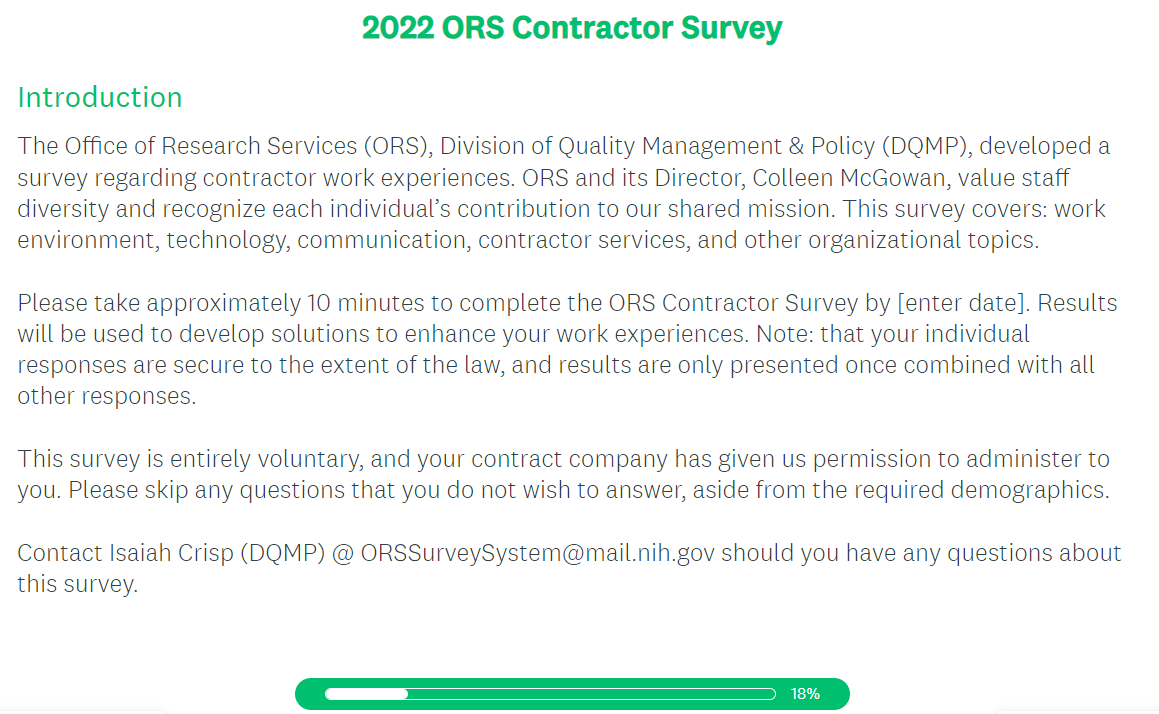 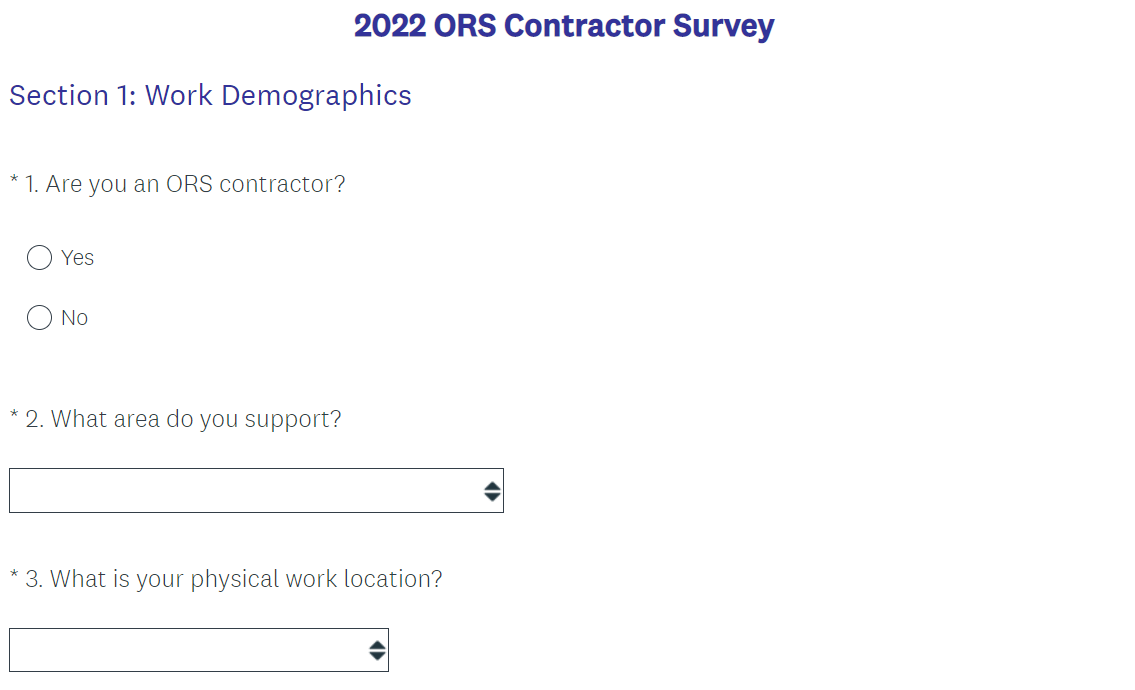 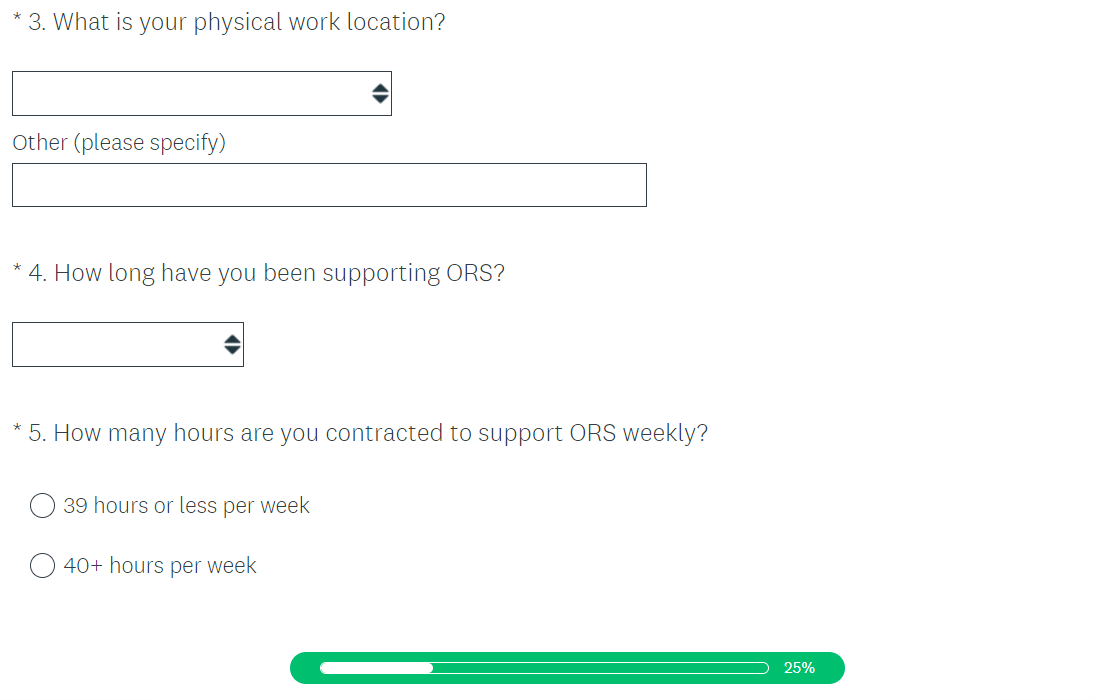 Note: Same page as screenshot above.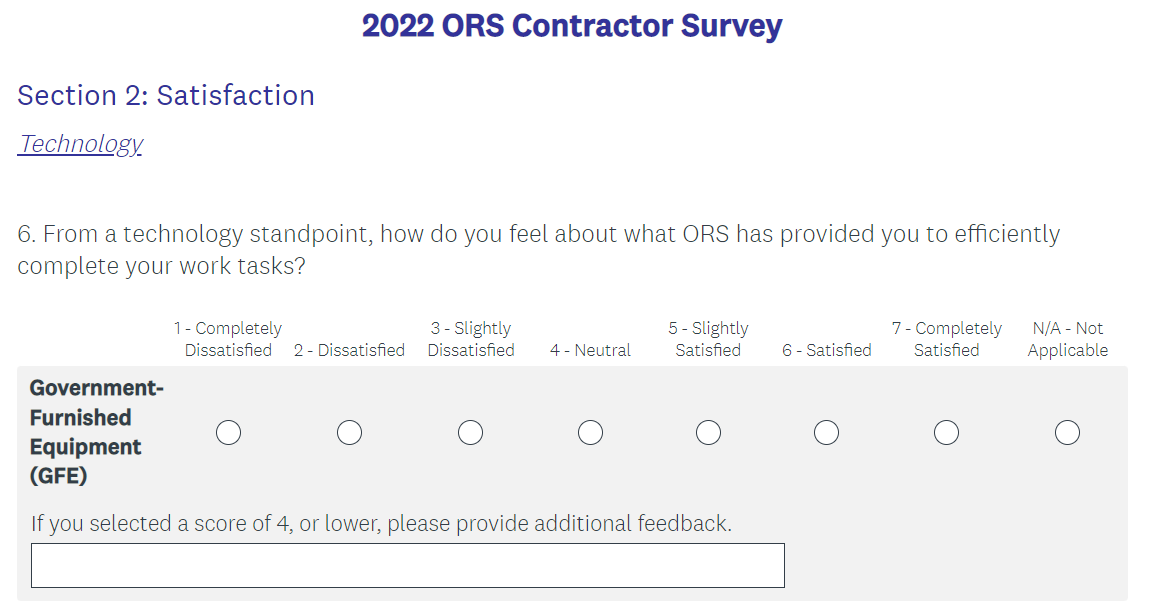 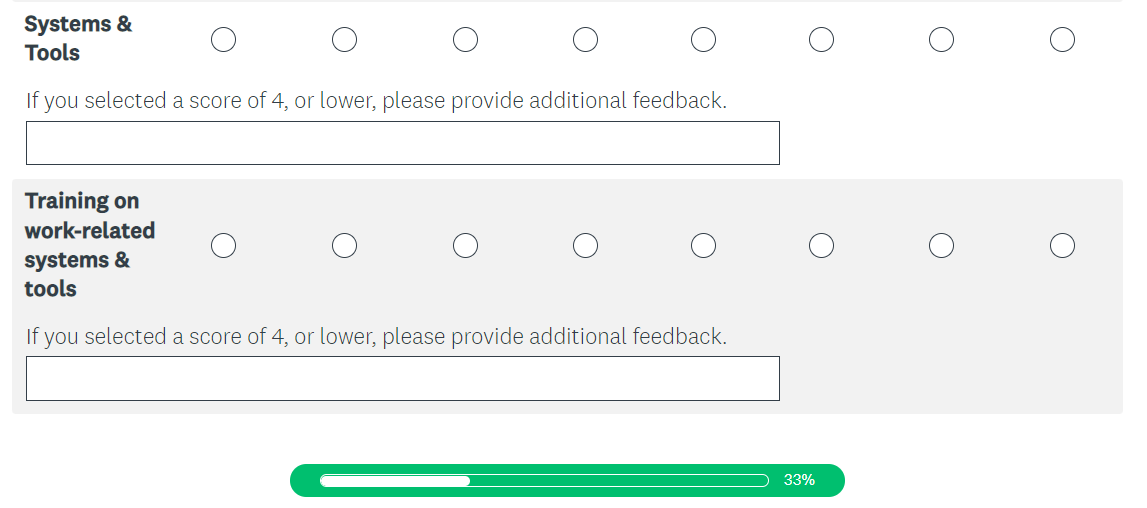 Note: Same page as screenshot above.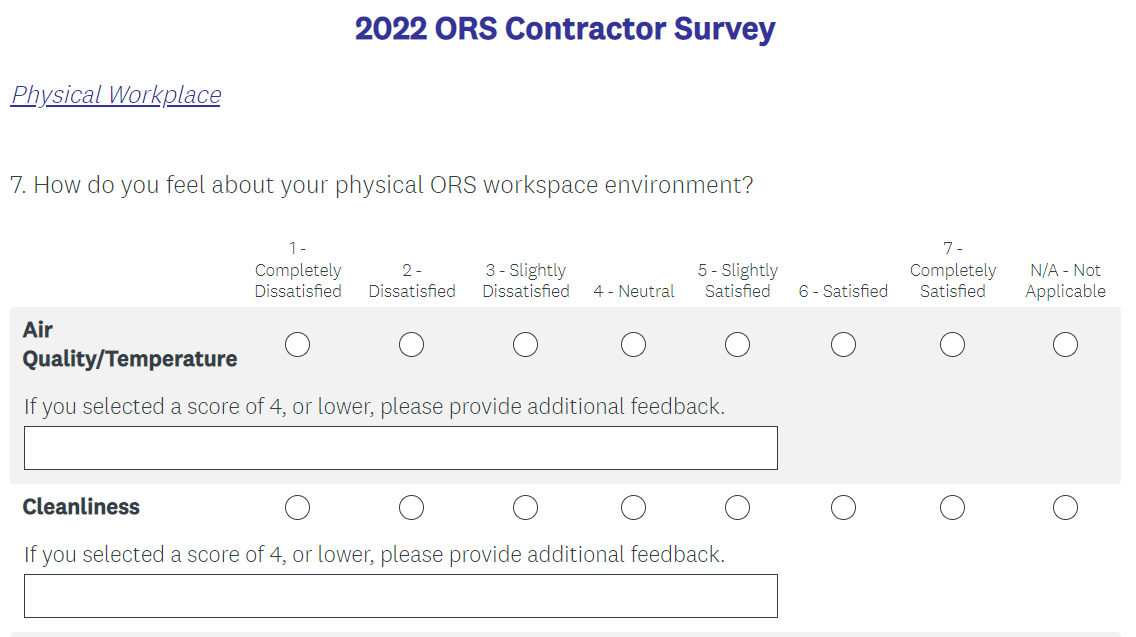 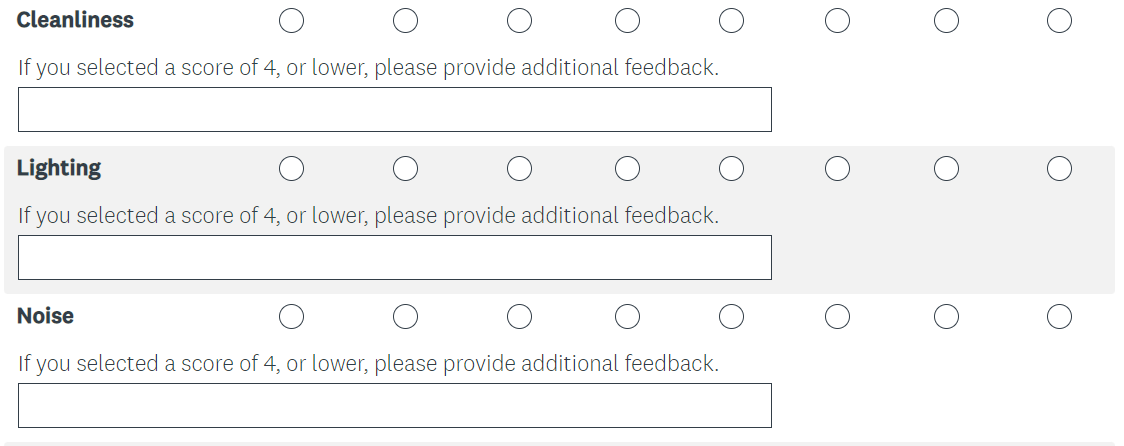 Note: Same page as screenshot above.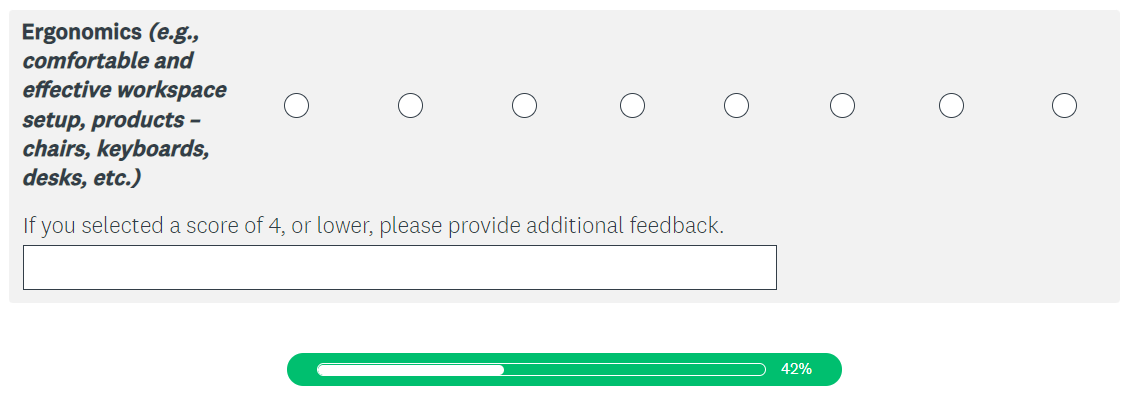 Note: Same page as screenshot above.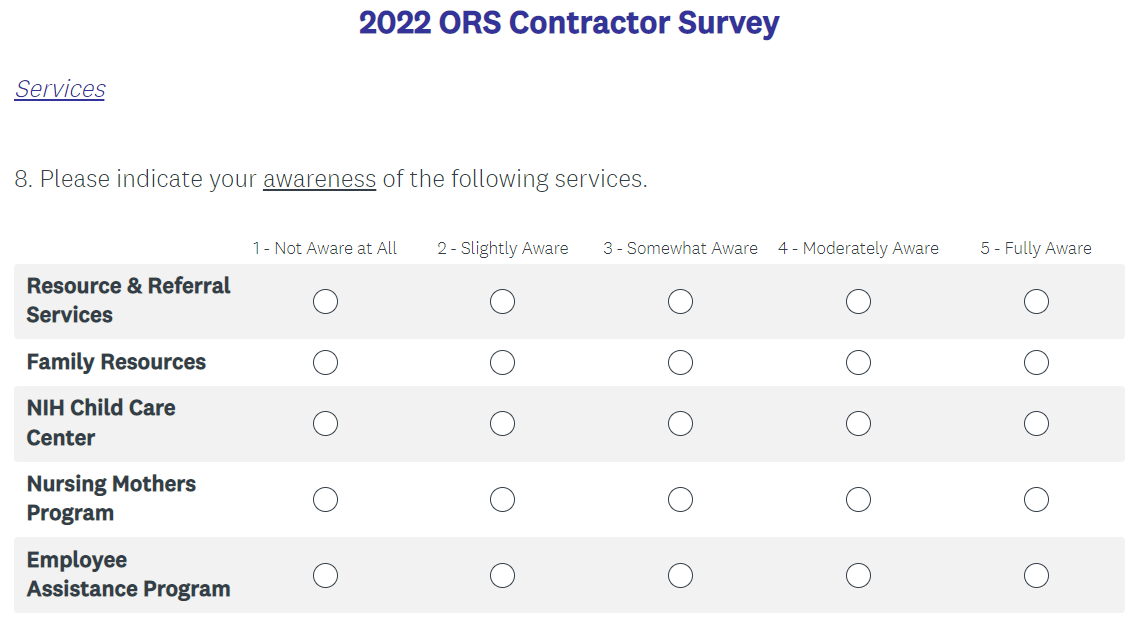 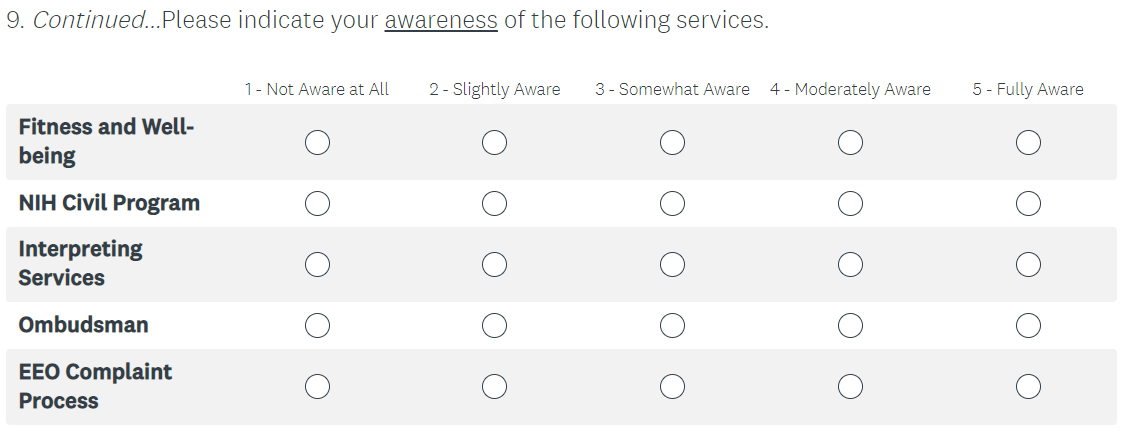 Note: Same page as screenshot above.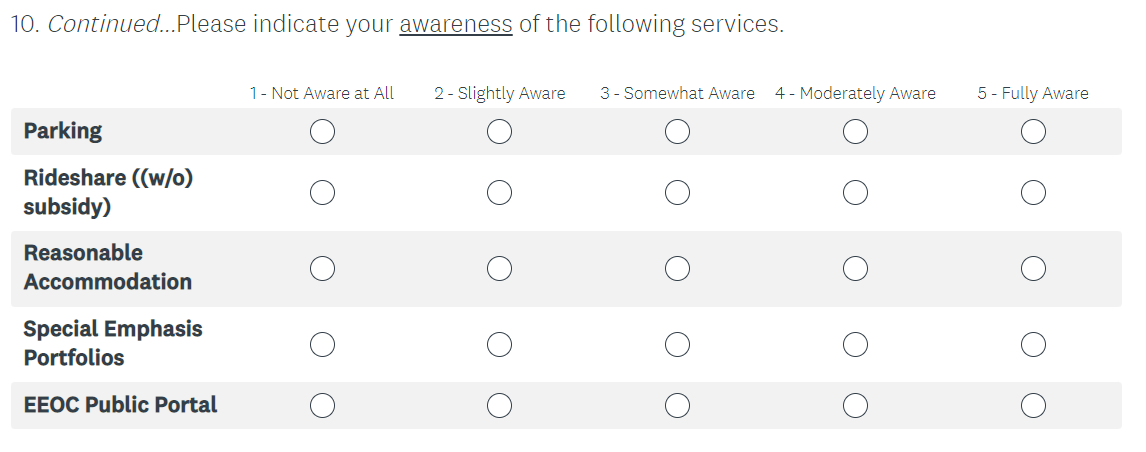 Note: Same page as screenshot above.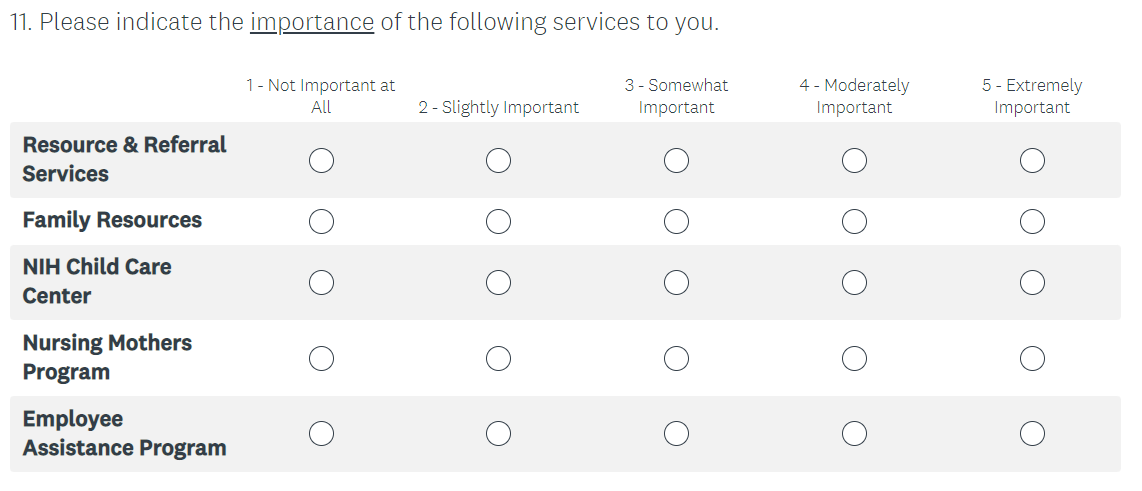 Note: Same page as screenshot above.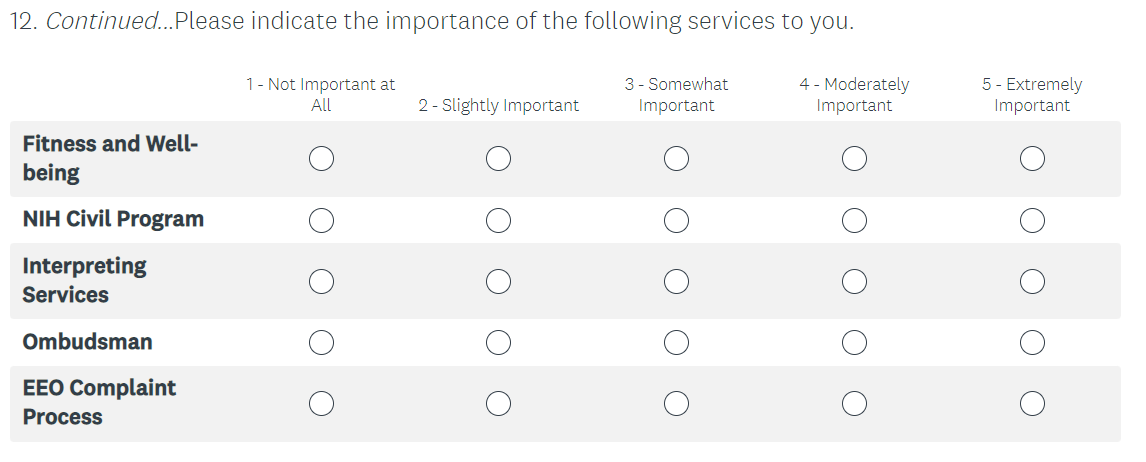 Note: Same page as screenshot above.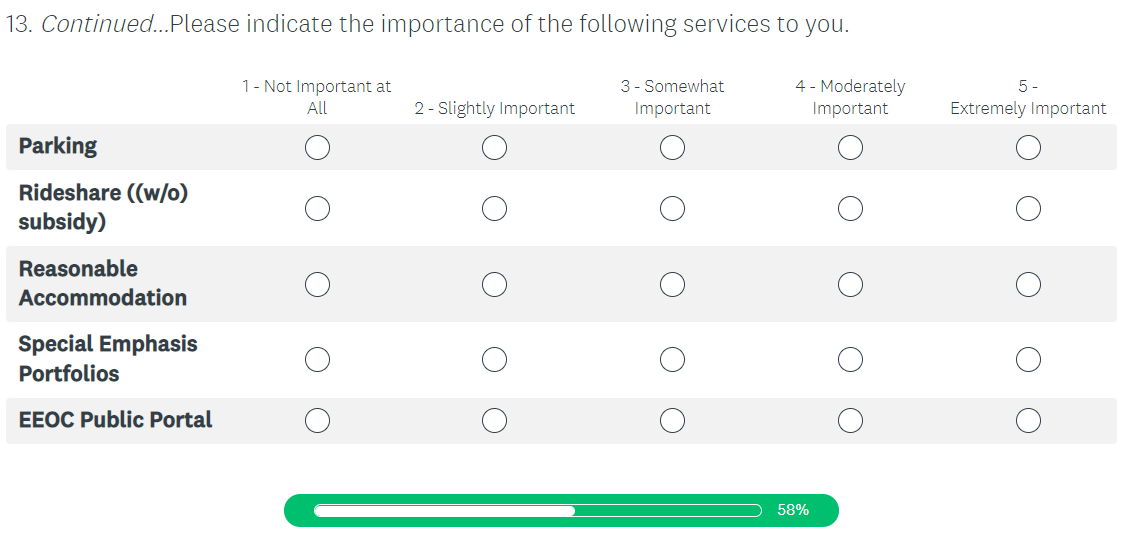 Note: Same page as screenshot above.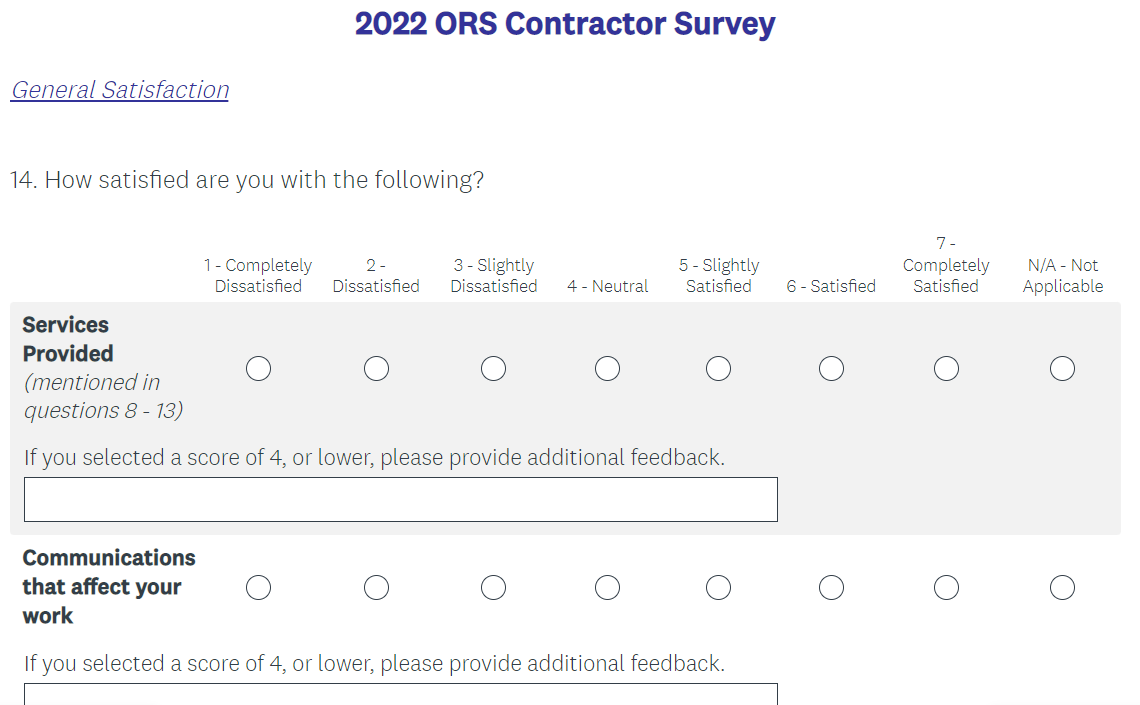 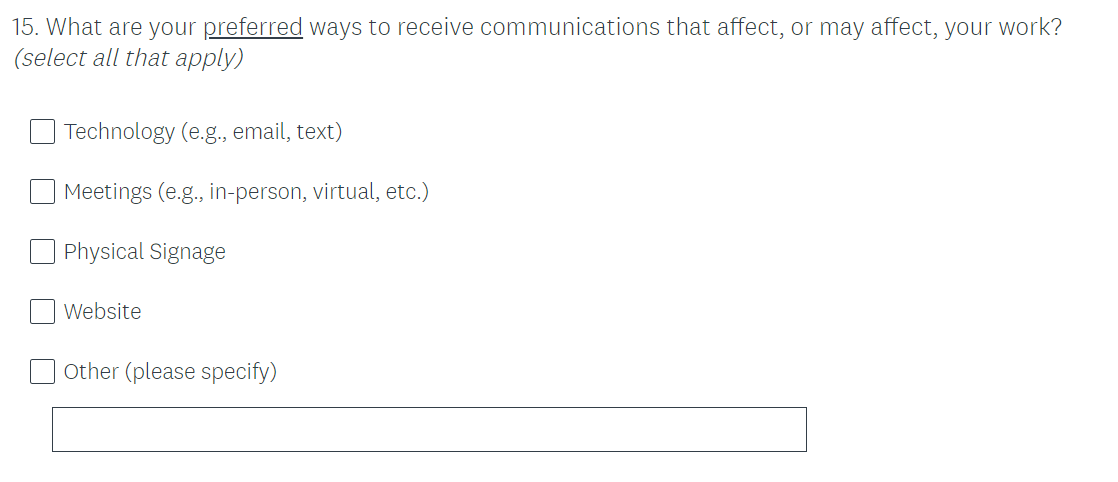 Note: Same page as screenshot above.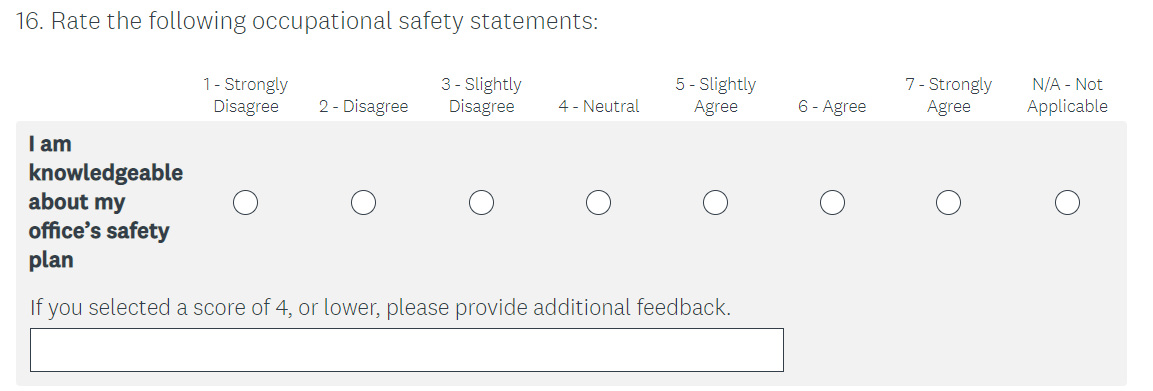 Note: Same page as screenshot above.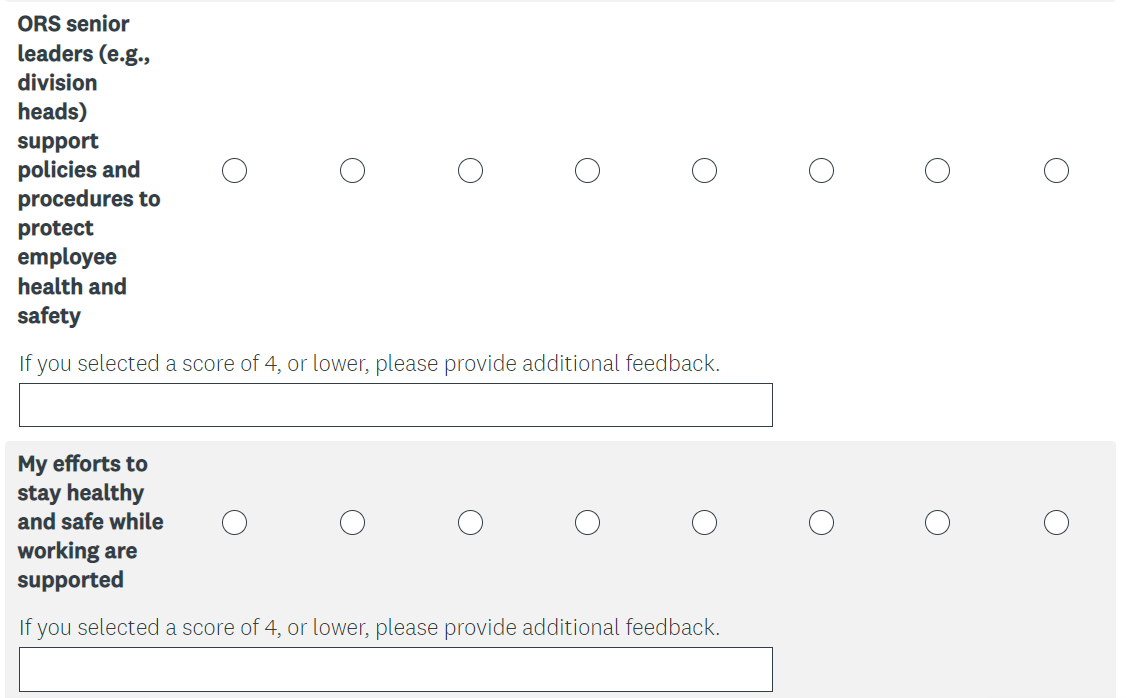 Note: Same page as screenshot above.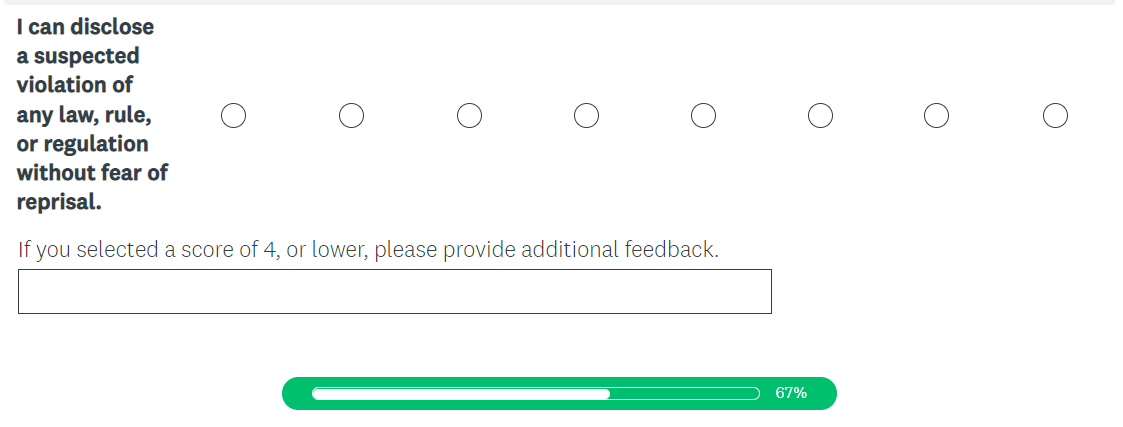 Note: Same page as screenshot above.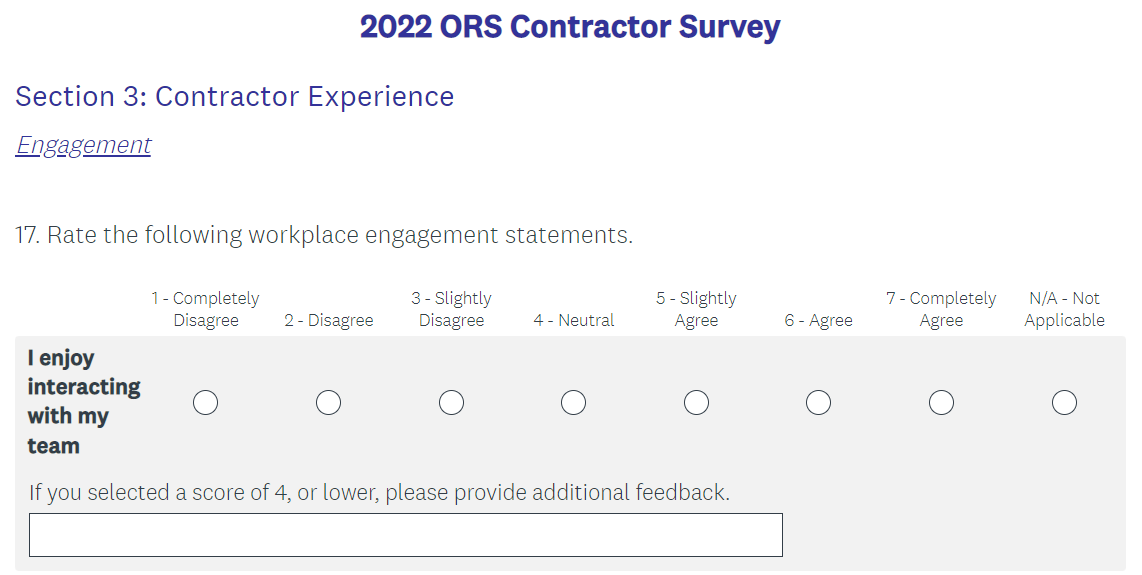 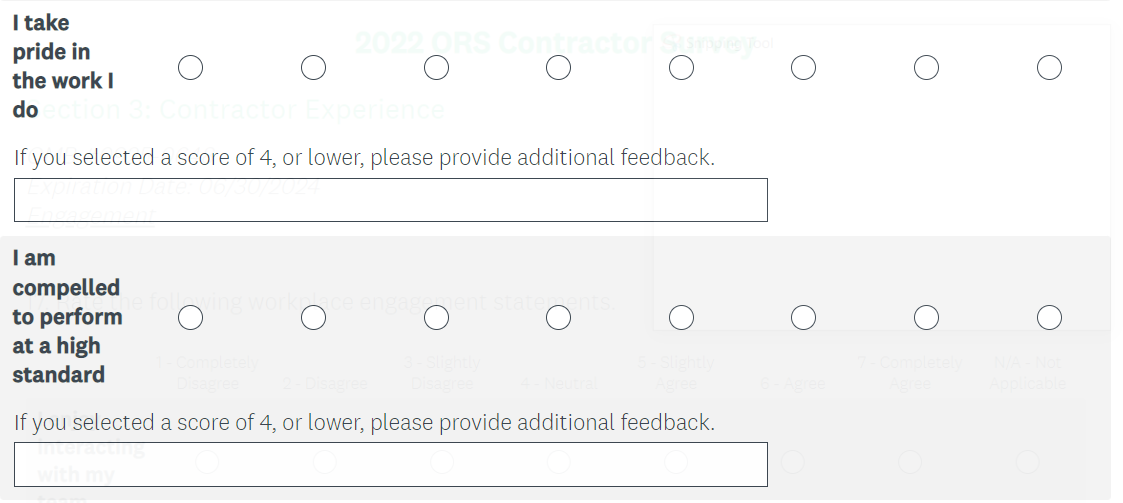 Note: Same page as screenshot above.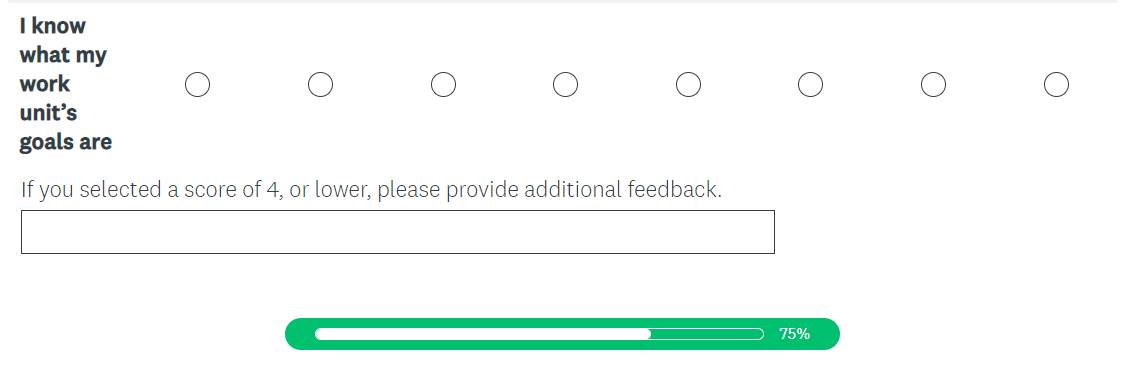 Note: Same page as screenshot above.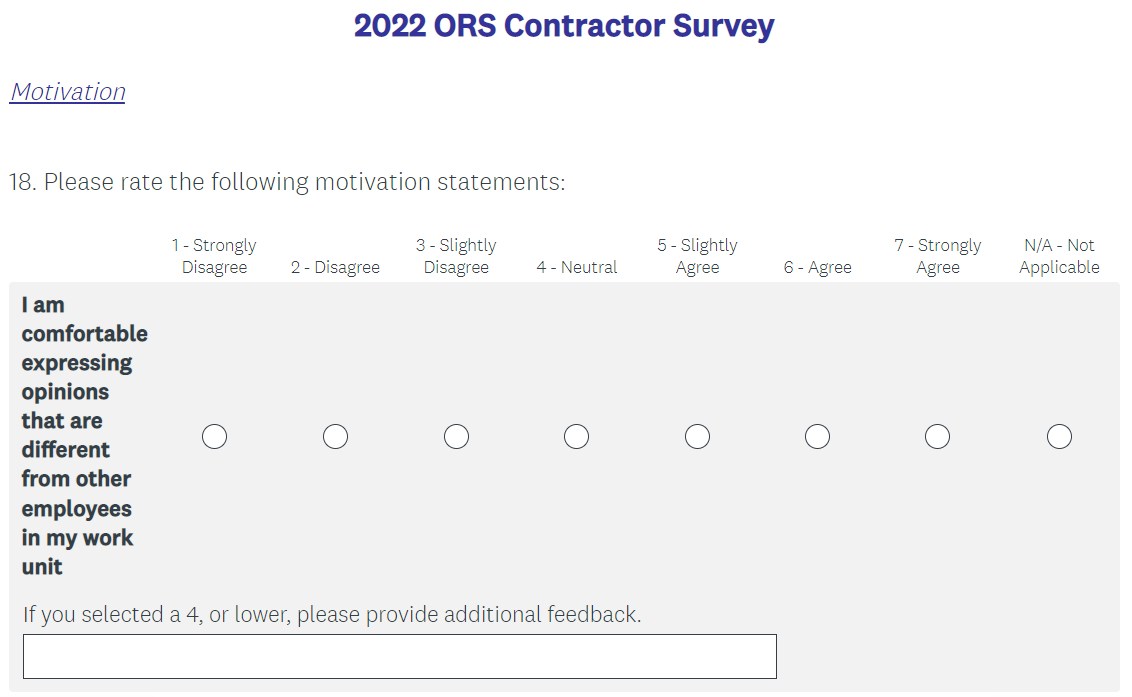 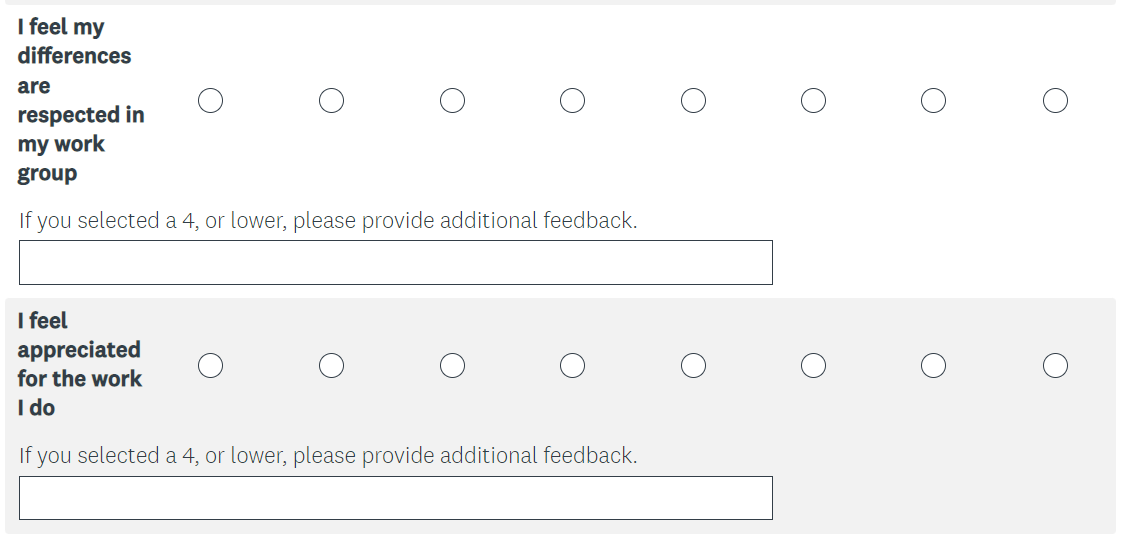 Note: Same page as screenshot above.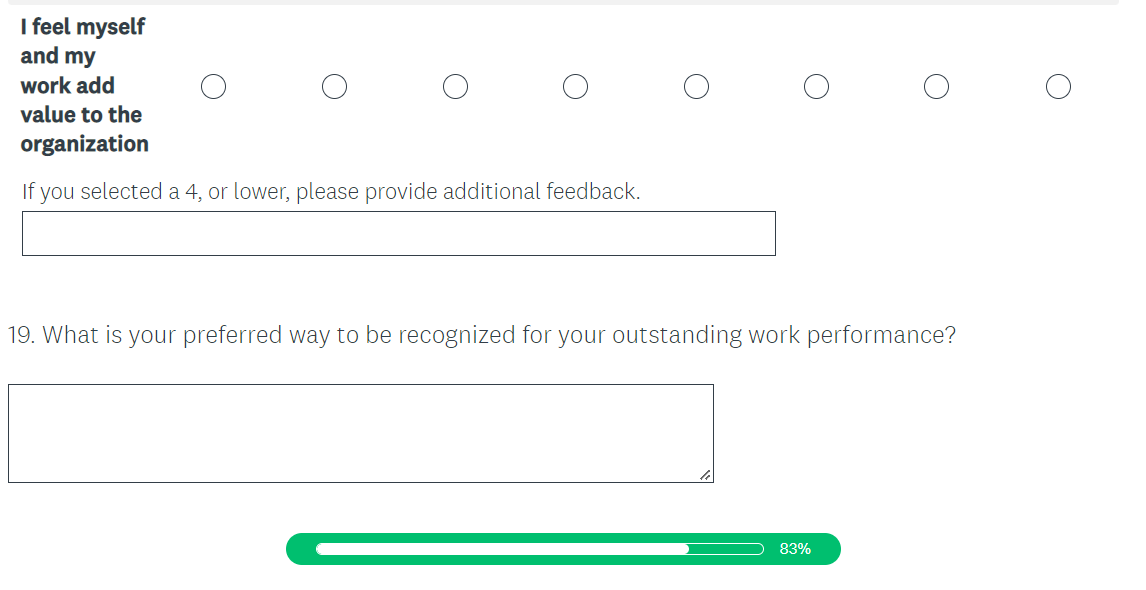 Note: Same page as screenshot above.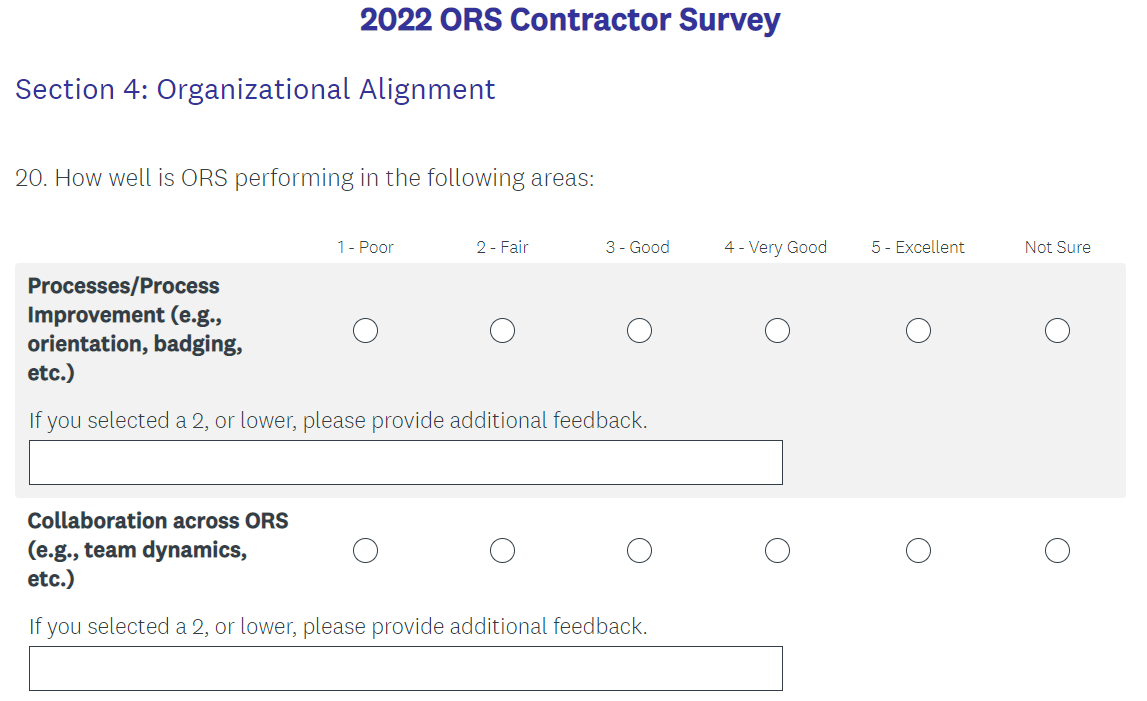 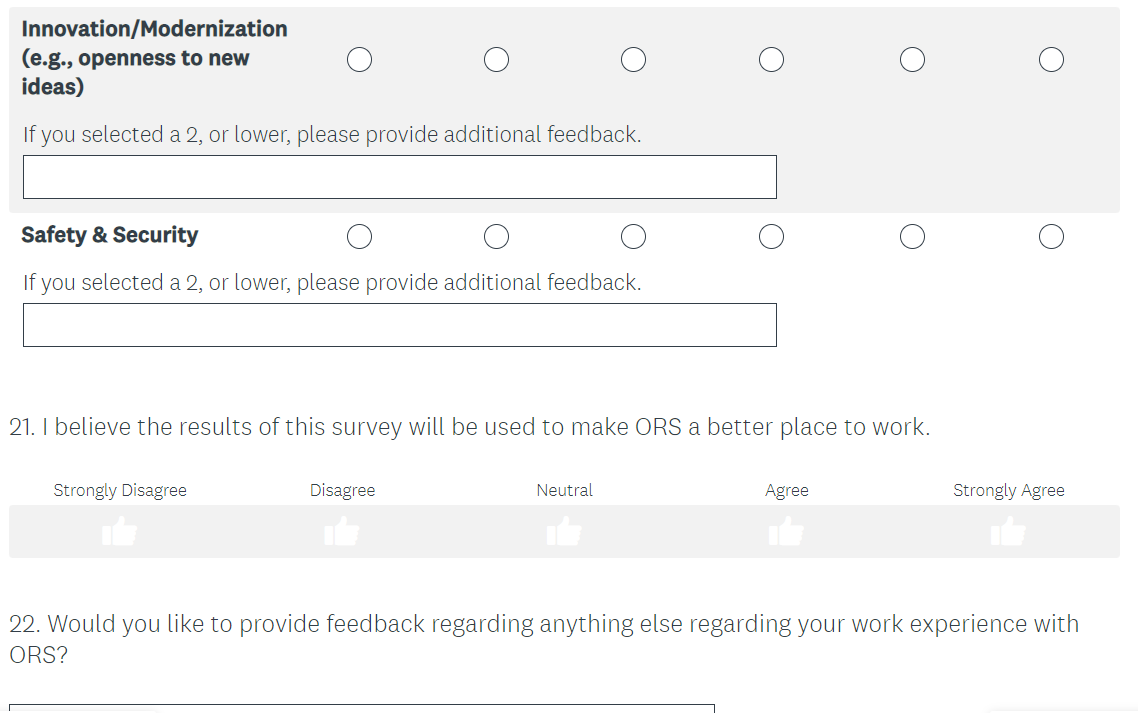 Note: Same page as screenshot above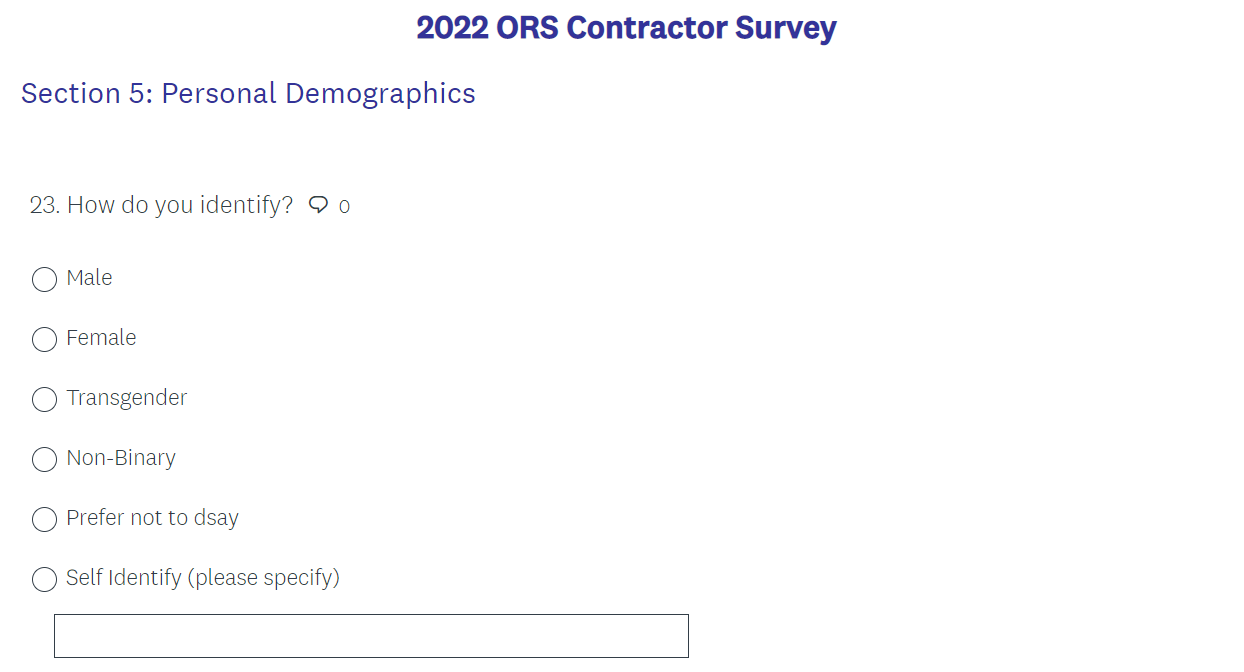 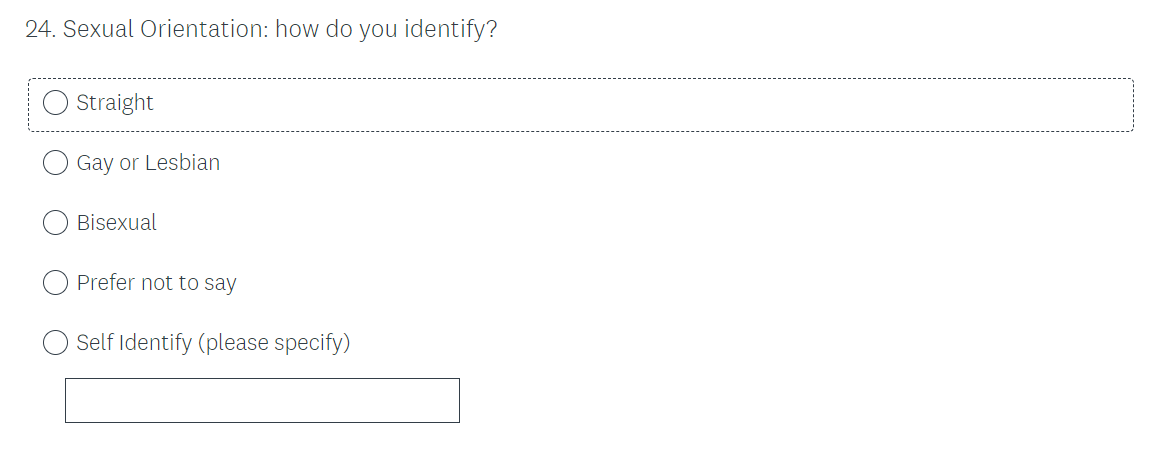 Note: Same page as screenshot above.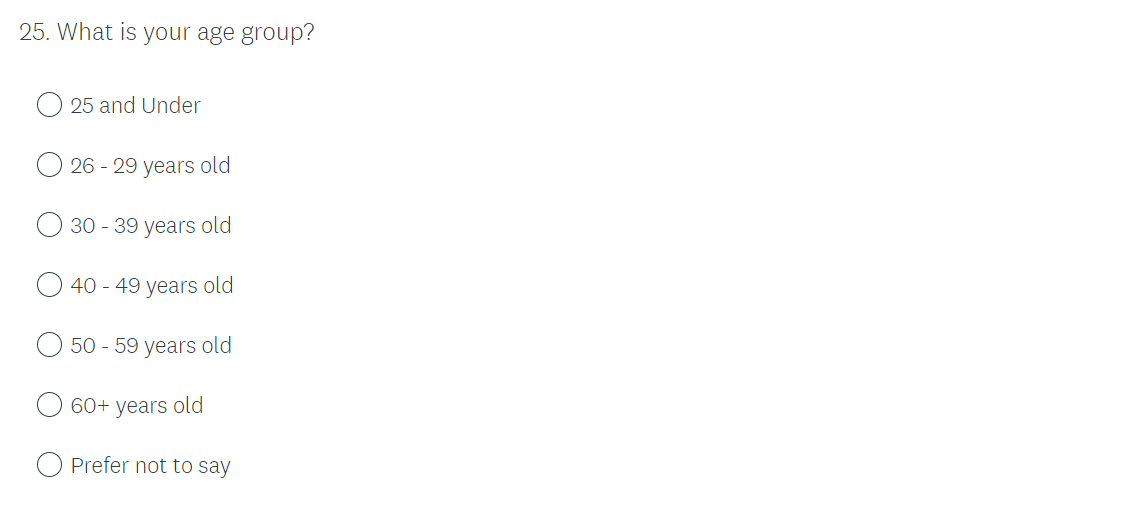 Note: Same page as screenshot above.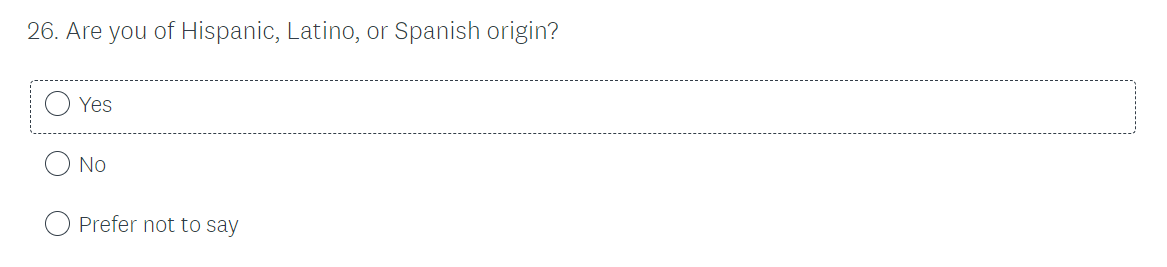 Note: Same page as screenshot above.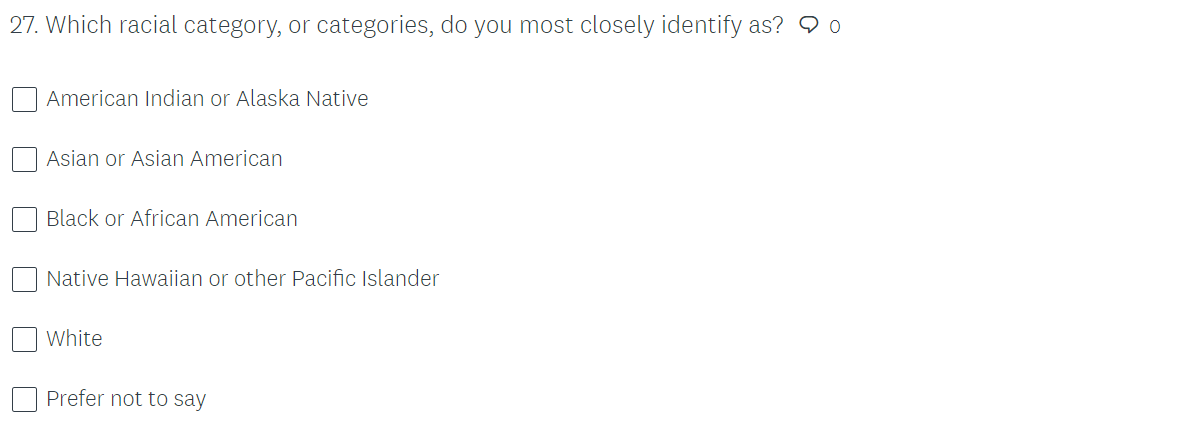 Note: Same page as screenshot above.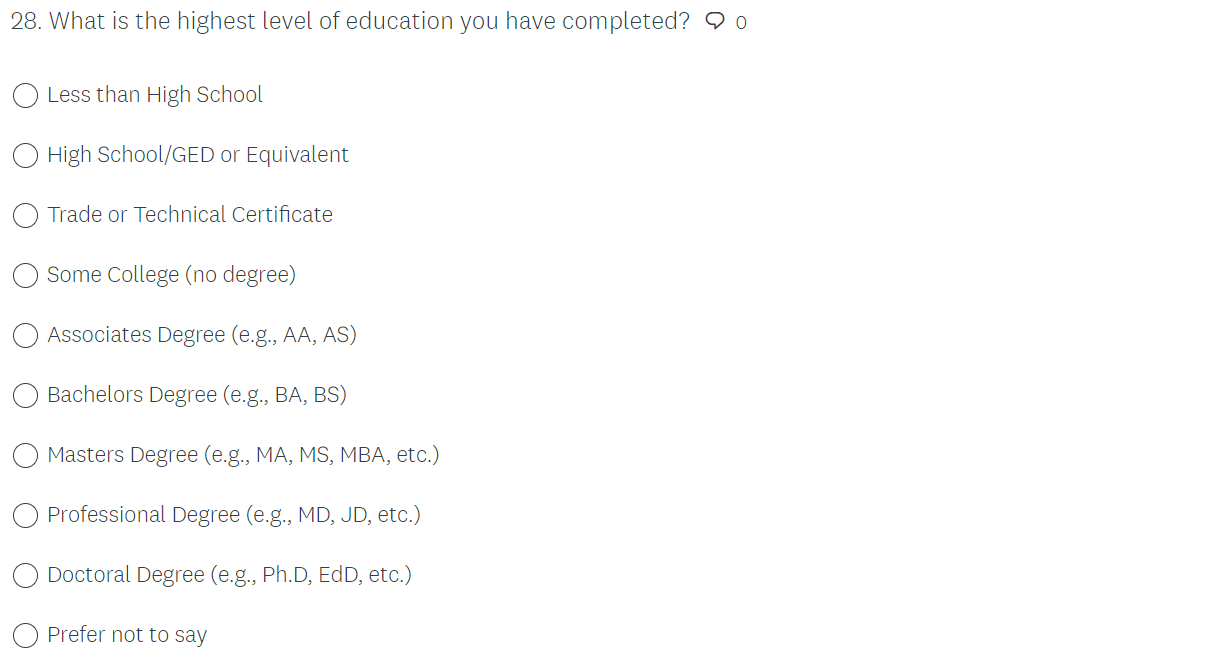 Note: Same page as screenshot above.